§1065.  Class A lounges1.  Issuance of licenses.  The bureau may issue licenses under this section for the sale of spirits, wine and malt liquor to be consumed on the premises to Class A lounges as defined in section 2, subsection 15, paragraph L.[PL 1997, c. 373, §90 (AMD).]2.  Food availability. [PL 2023, c. 44, §22 (RP).]3.  Income from the sale of food requirement. [PL 1993, c. 730, §43 (RP).]4.  Minors not allowed on premises.  Minors are not permitted to remain on the premises of a licensed Class A lounge except when:A.  The minor is accompanied by a parent, legal guardian or custodian, as defined in Title 22, section 4002; or  [PL 2021, c. 658, §183 (AMD).]B.  The licensee does not permit consumption of liquor on the premises for a specific period of time or event.  [PL 2003, c. 493, §12 (AMD); PL 2003, c. 493, §14 (AFF).]C.    [PL 2003, c. 493, §12 (RP); PL 2003, c. 493, §14 (AFF).][PL 2021, c. 658, §183 (AMD).]5.  Licensed by Department of Health and Human Services.  All Class A lounges must be licensed by the Department of Health and Human Services.[PL 1987, c. 45, Pt. A, §4 (NEW); PL 2003, c. 689, Pt. B, §6 (REV).]6.  Written evaluation. [PL 1987, c. 342, §91 (RP).]7.  Sunset. [PL 1987, c. 342, §91 (RP).]SECTION HISTORYPL 1987, c. 45, §A4 (NEW). PL 1987, c. 342, §§89-91 (AMD). PL 1993, c. 730, §43 (AMD). PL 1997, c. 373, §90 (AMD). PL 1999, c. 568, §2 (AMD). PL 2003, c. 493, §12 (AMD). PL 2003, c. 493, §14 (AFF). PL 2003, c. 689, §B6 (REV). PL 2021, c. 658, §§182, 183 (AMD). PL 2023, c. 44, §22 (AMD). The State of Maine claims a copyright in its codified statutes. If you intend to republish this material, we require that you include the following disclaimer in your publication:All copyrights and other rights to statutory text are reserved by the State of Maine. The text included in this publication reflects changes made through the First Regular and First Special Session of the 131st Maine Legislature and is current through November 1, 2023
                    . The text is subject to change without notice. It is a version that has not been officially certified by the Secretary of State. Refer to the Maine Revised Statutes Annotated and supplements for certified text.
                The Office of the Revisor of Statutes also requests that you send us one copy of any statutory publication you may produce. Our goal is not to restrict publishing activity, but to keep track of who is publishing what, to identify any needless duplication and to preserve the State's copyright rights.PLEASE NOTE: The Revisor's Office cannot perform research for or provide legal advice or interpretation of Maine law to the public. If you need legal assistance, please contact a qualified attorney.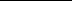 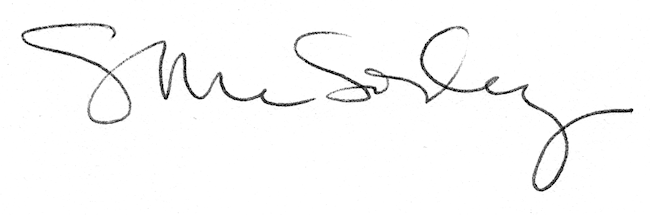 